Publicado en  el 24/04/2015 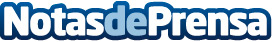 CEMEX da a conocer resultados para el primer trimestre de 2015Datos de contacto:Nota de prensa publicada en: https://www.notasdeprensa.es/cemex-da-a-conocer-resultados-para-el-primer_3 Categorias: Construcción y Materiales http://www.notasdeprensa.es